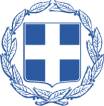 ΑΝΑΚΟΙΝΩΣΗΥΠΟΒΟΛΗ ΑΙΤΗΣΕΩΝ ΓΙΑ ΧΟΡΗΓΗΣΗ ΔΙΚΑΙΩΜΑΤΟΣ ΑΠΛΗΣ ΧΡΗΣΗΣ  ΥΠΑΙΘΡΙΟΥ ΧΩΡΟΥ ΓΙΑ ΤΗΝ ΑΣΚΗΣΗ ΣΤΑΣΙΜΟΥ ΥΠΑΙΘΡΙΟΥ ΕΜΠΟΡΙΟΥ, ΕΝΤΟΣ ΧΕΡΣΑΙΑΣ ΖΩΝΗΣ ΛΙΜΕΝΑ ΠΟΡΤΟ ΡΑΦΤΗ.(Ν. 2323/1995, ΚΥΑ Φ.3131/17/96/12.3.1997)• Καλούνται οι ενδιαφερόμενοι να υποβάλλουν αίτηση με συνημμένα τα απαραίτητα δικαιολογητικά όπως αναγράφονται σε αυτή, είτε με αυτοπρόσωπη παρουσία στο γραφείο του Ν.Π.Δ.Δ «Δημοτικό Λιμενικό Ταμείο Μαρκοπούλου Μεσογαίας» (Δ.Λ.Τ.Μ.Μ.) είτε ηλεκτρονικά στην ηλ.διεύθυνση ltameio@markopoulo.gr κατά το διάστημα 08 έως 15 Ιουνίου 2023, για τις ακόλουθες θέσεις, που θα τους υποδειχθούν σε συγκεκριμένο χώρο από το Ν.Π.Δ.Δ.• Μετά το πέρας του ως άνω χρονικού διαστήματος, θα εξεταστούν οι αιτήσεις των ενδιαφερομένων, σύμφωνα με τα κριτήρια που ορίζει η ισχύουσα νομοθεσία. Στη συνέχεια, θα χορηγηθούν οι εν λόγω άδειες με νεότερη απόφαση Διοικητικού Συμβουλίου του Ν.Π.Δ.Δ «Δημοτικό Λιμενικό Ταμείο Μαρκοπούλου Μεσογαίας». • Το οικονομικό αντάλλαγμα και οι ειδικοί όροι της παραχώρησης των χώρων έχουν καθοριστεί με την 69/2023 Απόφαση Δ.Σ του Δ.Λ.Τ.Μ.Μ. (ΑΔΑ: Ρ63ΒΩΛΝ-ΖΚΘ).Ο  ΠΡΟΕΔΡΟΣΤΟΥ ΔΗΜΟΤΙΚΟΥ ΛΙΜΕΝΙΚΟΥ ΤΑΜΕΙΟΥΜΑΡΚΟΠΟΥΛΟΥ ΜΕΣΟΓΑΙΑΣΜΠΙΣΙΩΤΗΣ Ε.ΧΡΗΣΤΟΣ ΕΛΛΗΝΙΚΗ ΔΗΜΟΚΡΑΤΙΑΝΟΜΟΣ ΑΤΤΙΚΗΣΝ.Π.Δ.Δ. ΔΗΜΟΤΙΚΟ ΛΙΜΕΝΙΚΟ ΤΑΜΕΙΟMΑΡΚΟΠΟΥΛΟΥ ΜΕΣΟΓΑΙΑΣΤαχ. Δ/νση: Αγ.Νικολάου 1,   19023, Πόρτο Ράφτη Μαρκόπουλο Μεσογαίας(Ημιώροφος κτιρίου Αστ.Σταθμού Πόρτο Ράφτη)Τηλ.: 22990-71277e-mail: ltameio@markopoulo.grΠόρτο Ράφτη, 8 Ιουνίου 2023ΕΛΛΗΝΙΚΗ ΔΗΜΟΚΡΑΤΙΑΝΟΜΟΣ ΑΤΤΙΚΗΣΝ.Π.Δ.Δ. ΔΗΜΟΤΙΚΟ ΛΙΜΕΝΙΚΟ ΤΑΜΕΙΟMΑΡΚΟΠΟΥΛΟΥ ΜΕΣΟΓΑΙΑΣΤαχ. Δ/νση: Αγ.Νικολάου 1,   19023, Πόρτο Ράφτη Μαρκόπουλο Μεσογαίας(Ημιώροφος κτιρίου Αστ.Σταθμού Πόρτο Ράφτη)Τηλ.: 22990-71277e-mail: ltameio@markopoulo.grΑρ.Πρωτ.: 911ΕΛΛΗΝΙΚΗ ΔΗΜΟΚΡΑΤΙΑΝΟΜΟΣ ΑΤΤΙΚΗΣΝ.Π.Δ.Δ. ΔΗΜΟΤΙΚΟ ΛΙΜΕΝΙΚΟ ΤΑΜΕΙΟMΑΡΚΟΠΟΥΛΟΥ ΜΕΣΟΓΑΙΑΣΤαχ. Δ/νση: Αγ.Νικολάου 1,   19023, Πόρτο Ράφτη Μαρκόπουλο Μεσογαίας(Ημιώροφος κτιρίου Αστ.Σταθμού Πόρτο Ράφτη)Τηλ.: 22990-71277e-mail: ltameio@markopoulo.grΕΛΛΗΝΙΚΗ ΔΗΜΟΚΡΑΤΙΑΝΟΜΟΣ ΑΤΤΙΚΗΣΝ.Π.Δ.Δ. ΔΗΜΟΤΙΚΟ ΛΙΜΕΝΙΚΟ ΤΑΜΕΙΟMΑΡΚΟΠΟΥΛΟΥ ΜΕΣΟΓΑΙΑΣΤαχ. Δ/νση: Αγ.Νικολάου 1,   19023, Πόρτο Ράφτη Μαρκόπουλο Μεσογαίας(Ημιώροφος κτιρίου Αστ.Σταθμού Πόρτο Ράφτη)Τηλ.: 22990-71277e-mail: ltameio@markopoulo.grΕΛΛΗΝΙΚΗ ΔΗΜΟΚΡΑΤΙΑΝΟΜΟΣ ΑΤΤΙΚΗΣΝ.Π.Δ.Δ. ΔΗΜΟΤΙΚΟ ΛΙΜΕΝΙΚΟ ΤΑΜΕΙΟMΑΡΚΟΠΟΥΛΟΥ ΜΕΣΟΓΑΙΑΣΤαχ. Δ/νση: Αγ.Νικολάου 1,   19023, Πόρτο Ράφτη Μαρκόπουλο Μεσογαίας(Ημιώροφος κτιρίου Αστ.Σταθμού Πόρτο Ράφτη)Τηλ.: 22990-71277e-mail: ltameio@markopoulo.grΠΕΡΙΟΧΗΑΡΙΘΜΟΣ ΘΕΣΕΩΝΛιμάνι Αγ.ΝικολάουΣυνολικά Τρείς (3) θέσεις για στάσιμο υπαίθριο εμπόριοΠάρκινγκ Πλαζ ΑυλακίουΈξι (6) για οπωροκηπευτικά-μέλι-καλαμπόκιΜία (1) για μπιζού, είδη λαϊκής τέχνης Συνολικά επτά (7) θέσεις για στάσιμο υπαίθριο εμπόριοΛεωφ.ΓρέγουΣυνολικά Πέντε (5) θέσεις για στάσιμο υπαίθριο εμπόριο